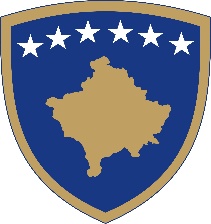 Republika e KosovësRepublika Kosova - Republic of KosovoQeveria - Vlada – GovernmentZyra e Kryeministrit  -Ured Premijera-Office of the Prime MinisterZyra Ligjore - Zakonodavna  Kancelarija - Legal Office _________________________________________________________________________DOKUMENT KONSULTIMI PËR PROJEKTLIGJIN PËR KOMISIONIN E PAVARUR TË MEDIAVE Përmbledhje e shkurtër rreth nxjerrjes së: Projektligjit për Komisionin e Pavarur të MediaveNxjerrja e Projektligjit për Komisionin e Pavarur të Mediave synon të përafrojë legjislacionin vendor në fushën e rregullimit të mediave me Acquis të BE-së si dhe legjislacionin horizontal në Republikën e Kosovës.Zyra Ligjore në Zyrës e  Kryeministrit sipas dispozitave të Rregullores së Punës së Qeverisë Nr.09/2011, ka zhvilluar procesin e konsultimeve paraprake.  Konsultimi paraprak është zhvilluar  nga data 8 Nëntor 2021.Zyra e Kryeministrit sipas dispozitave të Rregullores së Punës së Qeverisë Nr.09/2011 qysh në fazën e parë të hartimit të Projektligjit ka zhvilluar procesin e konsultimeve  paraprake  me  institucionet e parapara në listën e Institucioneve për  Konsultime Paraprake.Opsionet e politikave (nëse ka)Afati përfundimtar për dorëzimin e përgjigjeveAfati përfundimtar i dorëzimit të kontributit me shkrim në kuadër të procesit të konsultimit për Projektligjin për Komisionin e Pavarur të Mediave përmes Platformës Elektronike të konsultimeve publike është deri më 03.12.2021 në ora 16:00.Ku dhe si duhet t’i dërgoni kontributet tuaja me shkrimTë gjitha kontributet me shkrim duhet të dorëzohen në formë elektronike në e-mail adresën diellza.mujaj@rks-gov.net,  me titull Kontribut ndaj procesit të konsultimit për Projektligjin për Komisionin e Pavarur të Mediave.Komentet nga organizatatEmri i organizatës që jep komente:Fushat kryesore të veprimit të organizatës:Informatat e kontaktit të organizatës (adresa, email, telefoni):Data e dërgimit të komenteve: Forma e kontributit është e hapur, mirëpo preferohet që kontributet tuaja t’i përfshini në kuadër të tabelës së bashkëngjitur më poshtë në këtë dokument, e cila përfshin çështjet kyqe të këtij dokumenti.Dokumenti i plotë i politikës / projekt  udhëzimitJu lutem gjeni të bashkëngjitur edhe draftin e plotë të Projektligjit.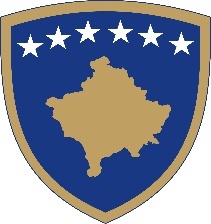 Republika e KosovësRepublika Kosova - Republic of KosovoQeveria - Vlada – GovernmentZyra e Kryeministrit-Ured Premijera-Office of the Prime MinisterZyra Ligjore - Zakonodavna  Kancelarija - Legal Office_________________________________________________________________________CONSULTATION DOCUMENT ON THE DRAFTLAW ON INDEPENDENT MEDIA COMISSIONBrief summary on the issuance of the: Draft law on Independent Media CommissionIssuing the Draft law on Independent Media Commission aims to harmonize the domestic legislation in the field of media regulation with the EU Acquis, as well as the horizontal legislation in the Republic of Kosovo. The Legal Office in the Office of the Prime Minister, according to the provisions of the Regulation No. 09/2011 on Rules of Procedure of the Government, has carried out the process of preliminary consultations. The preliminary consultation took place on 8th of November 2021.The Office of the Prime Minister, according to the provisions of the Regulation No. 09/2011 on Rules of Procedure of the Government, from the very first phase of drafting the Draft law has developed the process of preliminary consultations with the institutions provided in the list of Institutions for Preliminary Consultations.Policy option (if any)Deadline for submission of responsesThe deadline for submission of written contribution in the framework of the consultation process for the Draft law on Independent Media Commission through the Public Consultation Electronic Platform is until 03.12.2021, at 16:00h.Where and how to send your written contributions All written contributions have to be submitted electronically at the e-mail address diellza.mujaj@rks-gov.net with the subject: Contribution to the consultation process on the Draft law on Independent Media Commission. Comments from organizations Name of the organization providing comments:Organization’s main scope of activity:Organization’s contact details (address, e-mail, phone):Date of submission of comments: The contribution form is open, however it is preferred that you include your contributions within the attached table below in this document, which includes key issues in this document.Complete document of the policy/draft instruction Please find attached the full draft of the Draft law on Independent Media Commission. Republika e KosovësRepublika Kosova - Republic of KosovoQeveria - Vlada – GovernmentZyra e Kryeministrit  -Ured Premijera-Office of the Prime MinisterZyra Ligjore - Zakonodavna  Kancelarija - Legal Office _________________________________________________________________________DOKUMENT ZA KONSULTACIJU O NARCT ZAKONA O NEZAVISNOJ KOMISIJI ZA MEDIJE Kratki sažetak oko izdavanja: Narct Zakona o Nezavisnoj Komisiji za MedijeDonošenje Nacrta zakona o Nezavisnoj komisiji za medije ima za cilj usaglašavanje domaćeg zakonodavstva u oblasti medijske regulative sa pravnim tekovinama EU, kao i horizontalnog zakonodavstva u Republici Kosovo.Pravna kancelarija Kancelarije premijera, prema odredbama Poslovnika o radu Vlade br. 09/2011, održala je proces preliminarnih konsultacija. Preliminarne konsultacije obavljene su 8 Novambar 2021. Kancelarija premijera prema odredbama Pravilnika o radu Vlade br. 09/2011 još od prve faze narct zakona održala je proces preliminarnih konsultacija sa institucijama predviđene da budu u spisku institucija za preliminarne konsultacije.Opcije politika (ukoliko postoje)Zadnji rok za dostavljanje odgovoraZadnji rok za dostavljanje pismenog doprinosa u okviru procesa konsultacija za Narct Zakona o Nezavisnoj Komisiji za Medije putem elektronske platforme za javne konsultacije je do 03.12.2021. godine, u 16:00 časova.Gde i kako da šaljite vaše pisane doprinoseSvi pismeni doprinosi moraju se dostaviti elektronski na e-mail adresu diellza.mujaj@rks-gov.net, pod nazivom Doprinos procesu konsultacija za Narct Zakona o Nezavisnoj Komisiji za Medija. Komentari od organizacijaNaziv organizacije koja daje komentare:Glavne oblasti delovanja organizacije:Informacije kontakta organizacije (adresa, e-pošta, telefon):Datum slanja komentara:Oblik doprinosa je otvoren, ali je poželjno da svoje doprinose uvrstite u tabelu ispod priloženu uz ovaj dokument, koja sadrži ključna pitanja ovog dokumenta.Ceo dokument politike/ nacrta uputstvaMolimo vas da u prilogu pronađite u celosti Narct Zakona o Nezavisnoj Komisiji za Medije. Çështjet kyqeKomente rreth draftit aktualKomente shtesë1Pyetja 12Pyetja 23Shtoni pyetje sipas nevojës4Komente tjeraKey issuesComments on the current draftAdditional comments1Question 12Question 23Add questions as needed4Other commentsKljučna pitanjaKomentari oko sadašnjeg nacrta Dodatni komentari1Pitanje 12Pitanje 23Dodajte pitanja po potrebi4Ostali komentari